Using the Digital 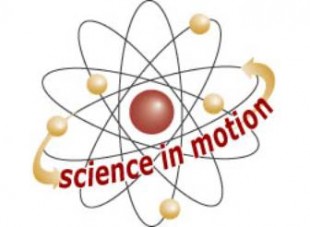 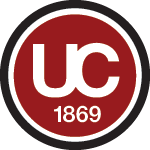 MicroscopeGetting StartedYou will be using the program ISCapture.  If it is not already running, click on the orange ISCapture icon on your laptop screen.Turn on the green switch on the back of the microscope.Make sure your microscope is on the red 4X objective (if not tell a teacher).Place your slide in the mechanical stage and center the specimen.Use the coarse adjustment to move the stage up until it meets the stop.Use the coarse adjustment to turn the stage down until the image comes in focus.Use the fine adjustment to reach the best focus.On the computer, press the “White Balance” button to automatically adjust color.Using the computerIf the image looks good press the “Capture” button.  If not use the steps below. Remember if you want to change power to get a better picture, ask a teacher.Adjusting ExposureTurn off Auto Exposure on the left of your computer screen.Use the following to adjust the light – 1. exposure slider on computer 2.  wheel on base of the microscope which controls the lamp  3. the diaphragmTurn on the Auto Exposure when moving to a new power or finishing for the day.Making your reportAfter you have two good pictures, minimize the program.Open the desktop file called “Microscope Report” and shrink the window.Your pictures are in a folder called “ISCapture Images.” Open it and shrink the window.Drag your 2 best pictures over to the “Microscope Report” pageLabel the organisms and add the names of the people in your lab groupPrint the page (it may take several minutes to print)When the page prints, close the file but when it asks if you want to save say “no.”Look at other organisms until the end of the periodPreparing for the next classOpen the “ISCapture Images” folder that contains your picturesMake sure the “Home” tab is selected at the top of the pageClick on “select all” at the right top of the pageClick on the red X delete buttonAll your pictures should now be deletedOpen the ISCapture so the next class will be ready to goMake sure the microscope is on the 10X objective 